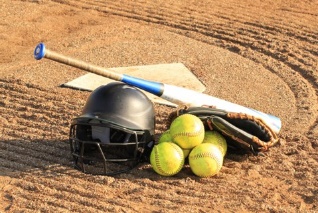 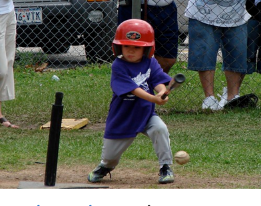 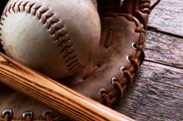 Byhalia Parks and Recreation225 MS 309Byhalia MS 38611 662-838-2135 ext. 122        T-ball, Baseball, and Softball Registration FormEmail all forms to  ByhaliaParksandRec@townofbyhalia.comSpring League April 1-June1 2024Player Name ______________________________________D.O.B. __________Age now______Address______________________________City________________State_______Zip________Phone #______________________________Parent Name______________________________Parent Address if different from above______________________________________________Email Address _________________________________________________________________T-Ball___________1st yr__________2nd yr __________3rd yr _________Baseball ___________1st yr__________2nd yr __________3rd yr _________Softball___________1st yr__________2nd yr __________3rd yr _________Summer Ball Team Name?_____________________ Do you want to return to that team?  Y   NNotes :________________________________________________________________________Shirt Size    Toddler        Youth      Adult                  Ball Pant Size   Toddler          Youth             Adult ______________________________________________________________________________Cost: $65.00 includes uniformMake checks Payable to the Town of ByhaliaBring Birth Certificates and Payment to Town hall 225 MS 309 Byhalia, MS 38611Interested in coaching?   Y         N      Interested in becoming an umpire?     Y            N Signature________________________________________________Date_______________